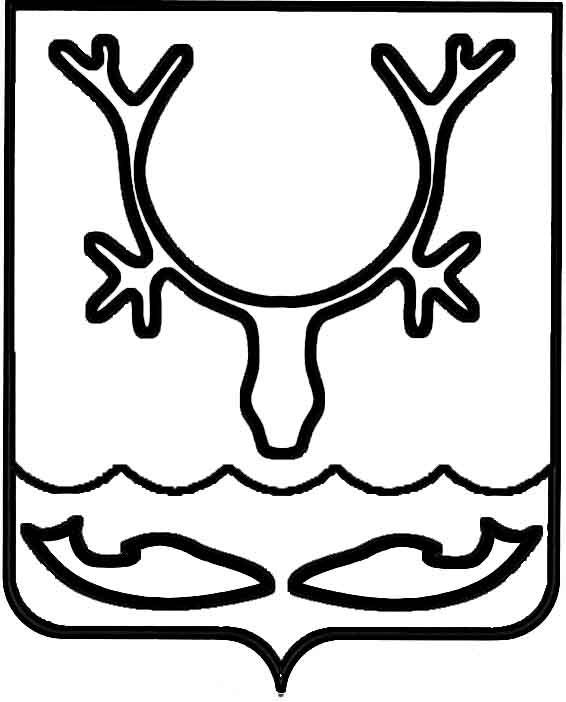 Администрация МО "Городской округ "Город Нарьян-Мар"РАСПОРЯЖЕНИЕот “____” __________________ № ____________		г. Нарьян-МарРуководствуясь Положением о признании помещения жилым помещением, жилого помещения непригодным для проживания и многоквартирного дома аварийным и подлежащим сносу или реконструкции, утвержденным постановлением Правительства РФ от 28.01.2006 № 47, на основании заключения межведомственной комиссии от 22.05.2018 № 395:Признать многоквартирный жилой дом № 7А по ул. им. 60-летия Октября                 в г. Нарьян-Маре аварийным и подлежащим сносу. Произвести выселение граждан, проживающих в муниципальных жилых помещениях дома № 7А по ул. им. 60-летия Октября в г. Нарьян-Маре,                                  в соответствии с законодательством РФ в срок до 31.12.2023.Организовать с собственниками жилых помещений работу по их участию                        в сносе вышеуказанного дома до 31.12.2023.Контроль за исполнением настоящего распоряжения возложить на первого заместителя главы Администрации МО "Городской округ "Город Нарьян-Мар" А.Н.Бережного.3105.2018480-рО признании многоквартирного жилого дома № 7А по ул. им. 60-летия Октября             в г. Нарьян-Маре аварийным и подлежащим сносуГлава МО "Городской округ "Город Нарьян-Мар" О.О.Белак